Директор фонда:                             Е.И.Беляева Первичные документы, подтверждающие произведенные расходы, предоставляются по запросу.Контактное лицо по отчету Беляева Елена Ивановна ( Тел. 8 953 688 22 80)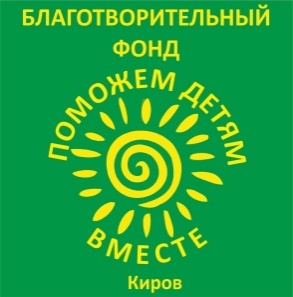 Благотворительный фонд«Поможем детям вместе. Киров»Благотворительный фонд«Поможем детям вместе. Киров»ИНН 4345475348
КПП 434501001
ОГРН 1174300000753
Россия, 610047,  г.Киров, ул.Дзержинского, 5-/1Тел. 8 953 688 22 80bfpdv@mail.ruhttps://pomozhem-detyam.ru/ПОСТУПЛЕНИЯ ПОЖЕРТВОВАНИЙ В АПРЕЛЕ 2021 г НА ОСНОВНОЙ РАСЧЕТНЫЙ СЧЕТ ОРГАНИЗАЦИИ В ПАО «Сбербанк» ПОСТУПЛЕНИЯ ПОЖЕРТВОВАНИЙ В АПРЕЛЕ 2021 г НА ОСНОВНОЙ РАСЧЕТНЫЙ СЧЕТ ОРГАНИЗАЦИИ В ПАО «Сбербанк» ПОСТУПЛЕНИЯ ПОЖЕРТВОВАНИЙ В АПРЕЛЕ 2021 г НА ОСНОВНОЙ РАСЧЕТНЫЙ СЧЕТ ОРГАНИЗАЦИИ В ПАО «Сбербанк» 01.04.2021Никита Сергеевич К3501.04.2021Алена Викторовна Д20001.04.2021Екатерина Андреевна К40001.04.2021Екатерина Викторовна А50001.04.2021ООО «Вятстрой»1000002.04.2021Юля Васильевна Ф50002.04.2021Нина Александровна Н1500003.04.2021Мария Александровна Г5003.04.2021Иван Андреевич П10003.04.2021Роман Владимирович К20004.04.2021Алексей Дмитриевич С100005.04.2021Мария Александровна Г5005.04.2021Пожертвования через платежные системы  (несколько пожертвований могут суммироваться и зачисляться одним платежом)96, 1005.04.2021Марина Геннадьевна Ч10005.04.2021Денис Вадимович Ш129,6405.04.2021Пожертвования через платежные системы  (несколько пожертвований могут суммироваться и зачисляться одним платежом)48505.04.2021Ирина Александровна П100005.04.2021Ирина Александровна П100008.04.2021Пожертвования через платежные системы  (несколько пожертвований могут суммироваться и зачисляться одним платежом)46,1008.04.2021Екатерина Андреевна К40009.04.2021Мария Александровна Г5009.04.2021Елена Ивановна Б10009.04.2021Анна Александровна Р20012.04.2021Пожертвования через платежные системы  (несколько пожертвований могут суммироваться и зачисляться одним платежом)29112.04.2021Пожертвования через платежные системы  (несколько пожертвований могут суммироваться и зачисляться одним платежом)480, 5014.04.2021Екатерина Александровна М200015.04.2021Екатерина Андреевна К40016.04.2021Анна Александровна Р10016.04.2021Елена Георгиевна Ш100016.04.2021Сергей Викторович М500017.04.2021Роман Владимирович К100019.04.2021Пожертвования через платежные системы  (несколько пожертвований могут суммироваться и зачисляться одним платежом)9719.04.2021Юлия Владимировна Б10019.04.2021Пожертвования через платежные системы  (несколько пожертвований могут суммироваться и зачисляться одним платежом)192, 2019.04.2021Юлия Васильевна Ф200020.04.2021Елена Валерьевна В30020.04.2021Екатерина Сергеевна Б100020.04.2021Пожертвования через платежные системы  (несколько пожертвований могут суммироваться и зачисляться одним платежом)1441 21.04.2021Анастасия Викторовна С10022.04.2021Наталья Анатольевна Г100023.04.2021Екатерина Андреевна К40023.04.2021Екатерина Васильевна Б500025.04.2021Динара Ирековна Г8025.04.2021Мария Николаевна Д50026.04.2021Пожертвования через платежные системы  (несколько пожертвований могут суммироваться и зачисляться одним платежом)480, 5026.04.2021Анастасия Петровна В50026.04.2021Елена Владимировна С50029.04.2021Пожертвования через платежные системы  (несколько пожертвований могут суммироваться и зачисляться одним платежом)192, 2029.04.2021Людмила Анатольевна Е30029.04.2021Эльвира Валерьевна Ф30029.04.2021Елена Ивановна Б30030.04.2021Екатерина Андреевна К400ИТОГО ПОЖЕРТВОВАНИЙ НА ОСНОВНОЙ р/с ОРГАНИЗАЦИИ57 096,74 РАСХОДЫ В  АПРЕЛЕ 2021 гРАСХОДЫ В  АПРЕЛЕ 2021 гАдминистративные расходы организацииАдминистративные расходы организацииУслуги банка (комиссии, обслуживание счета, сервисы, налоги и взносы)20765, 28Аренда 4590Оплата воды в офис фонда200Заработная плата 34924, 36ИТОГО АДМИНИСТРАТИВНЫХ РАСХОДОВ ЗА СЧЕТ ПОЖЕРТВОВАНИЙ60479, 64Расходы в рамках адресной благотворительной помощиРасходы в рамках адресной благотворительной помощиАренда помещения для социального швейного коворкинга5310Аренда помещения для социального склада11580Аренда кризисной квартиры14000ИТОГО РАСХОДОВ В РАМКАХ АДРЕСНОЙ БЛАГОТВОРИТЕЛЬНОЙ ПОМОЩИ30890